Branches OverviewRelease Branching Diagram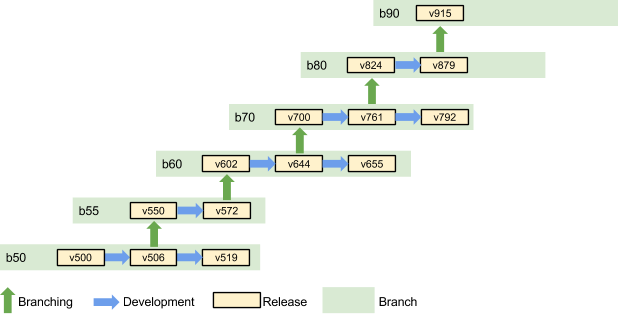 Branch StatusBranch “b90”Version 916Incorporated UPnP camera find with Community Platform.Semi-automatic IP camera compatibility matching.Fixed and improved PacketBufSize auto-adjustment.Fixed CP server timeout issue, also fixed some CP sign-in bugs.Version 915Added integration to Community Platform to improve IP camera compatibility through global collaboration.Simplified motion-detection setup GUI.Added physical storage failure detection upon start-up.Added Generic Camera driver to support more cameras through template CGI configuration.Branch “b80”Release Notes b80Version 879Added: Connect to remote NVR using domain nameFixed issue: Lite edition - 5x5 matrix layout won't save in pattern pageVersion 878Fixed an issue that browser window sometimes don't open under Windows 8.Fixed that in rare cases, automatic PacketBufSize adjustment doesn't work.Version 877Fixed an issue that admin cannot change password since 873.Version 875Fixed a MaxSize_GB issue with non-HDD drivesFixed restart Windows causes abnormal system terminationImproved ONVIF compatibilityFixed two minor ONVIF PTZ issuesVersion 874ImprovementsUpdated x64 Enterprise packaging.Added MainStreamIndex (RecStream) option.Added 20x20 layout for x64 Enterprise, MobileOptions for MVIssue fixesEdit of Administrators group could lock-up the systemMultiple client instances with same profile crash the systemA:TCP-setup known issueVersion 870ImprovementsImproved ONVIF compatibility.RemoteChannel: Improved to support multi-streams.Bug fixesFixed IE full console cannot unlock with password.Fixed IE embedded full console cannot change to full screen.Fixed a long-standing issue that IP-address control is too short.Fix ONVIF config change checking for Stream 2.Version 864New FeaturesAdded Database Clean UpAdded settings of maximum TCP ConnectionsImprovementsInfoCollector added Crash DumpAdded storage failure detectionAdded "Out Of Memory" detectionFixed IVS indication problem.Added asynchronous archiver database (performance improvement).Added Portuguese translation.Added support to Day-light Saving timezones.Improved ONVIF compatibility.Version 845New FeaturesONVIF motion detection, digital input/output, and PTZ controls.Added Video Tagging SDK (separate product packaging)Plugin for camera presets.Transcoder stream for intelligent video.Configurable date/time format“Computer Vision Off” AlarmPlayback GUI enhancementsAnalog hybrid option architecture. (separate product packaging)ImprovementsText overlay for matrix mode.Advanced console configurationMatrix Number Shown in Connection-TreeAdded Russian translation.Added playback “Go to Timestamp” function.Added “Rebuild Archive Index” function.Video Loss & Tamper Alarms now default off.Added status messages for synchronized playbackAdd AVI Profile 4Added ONVIF test report generation ability.Updated A-MTK integration.ONVIF: Fixed ONVIF-find support for non-standard HTTP port.Improved system reliabilityBranch “b70”Release Notes b70Version 775Fixed a potential ONVIF issue since 754.Fixed a minor OnlineAuth issue.Version 772Added Japanese translation.Fixed a rare issue that causes recorded data contains 601 year.Fixed a rare PanoModel viewing issue.Added license backup/restore.Added more status-bar information about storage status.Added camera preset plugin architecture. Known issues: K69Version 767Improved a performance issue of StorageReport initial screen.Fixed non-admin can't use IE remote full.Reduced system logs.Added lost-surface handling to MatrixViewer.Added InfoCollector.Known issues: K69Version 762Allow only one instance of NVR Organizer.Fixed a issue that AllChannel in StorageReport may not see all days when data is large.Manual archive DB index rebuild.Fixed AVIExport against H.264 high profile streams.Enhanced FileSize_MB strategy for StorageConfig and changed its validation.Known issues: K69Version 761Added support to Foscam JPEG series.Known issues: K69Version 760No longer change layout (to matrix viewer) when automatically assign channel to display.Added frame-rate setting for DynaColor.Known issues: K69Version 759Added support to DirectInput-based USB PTZ Joystick framework.Known issues: K69Version 758Fixed a crashing bug in database export when exporting map images.Known issues: K69Version 752Fixed an issue that pattern layout won’t save if in matrix mode larger than 5x5.Version 757Fixed access control problem to device control operations.Version 750Excluded IP address and credentials in CamClone.Version 745Fixed a (EOF) long-standing export footage 2KB bug in rare condition.Version 743Fixed frame rate reporting large number issue.Added workaround for mismatch UPnP location.Please upgrade to version 745 if you are using this version.Version 742Updated ACTi to support msgType=4 and assume to be JPEG format.Fixed a bug regarding data type in Archiver database. (channel name is processed as integer if it contains digits only)Fixed a bug regarding driver validation in camera dialog.Please upgrade to version 745 if you are using this version.Version 740Added “Aux Decoders” which seems significantly improve decoder performance. (may not be applicable to all build types)Please upgrade to version 745 if you are using this version.Version 716Added SafeMode.Version 711Panorama: Added support for CoreAVC YV12.NetMatrix: Fixed a critical bug that causes unwanted Device resetting loop.Version 710ControlCenter: Added workaround for UncondRec issue of RemoteChannel.OnlineAuth: Fixed a critical upgrade license issue.Version 707TriggerPolicy: Added test triggering.Added camera authentication failure alarm (only support certain drivers).Panorama: Added equirectangular dewarp mode.Version 706HttpCamera: Added generic JPEG streaming.Version 700Added “DriverMap” architecture.Added “import/export system configuration” function.Added “JPEG streaming” function.Branch "b60"Version 652(TBW)Version 648(TBW)Version 618(TBW)Version 608Minor fixed the installer and OSD defautls.Version 607Fixed a compatibility issue with some old AXIS video server models.Version 603Repackage to All-In-One VMS.Fixed a JPEG snapshot bug caused by v602.Version 602Improved JPEG decoder performance by 30%.GUI improvement.NVR organizer: Added support to Windows 7 UAC.Added memory watchdog.Branch "b55"Version 57212/23 Added full support to StarDot cameras.12/16 Fixed a random crash of 3GPP streaming service.Version 56611/26 SonyCam: Fixed a flicker problem11/25 Added VNetworks2 to support more JVC models.11/25 Added multiple columns to preset menus (in case there are too many presets)11/24 Fixed that trigger policy could stop working after NVR restart.Version 56511/22 Added LILIN workaround in AsoniCamera.11/22 Fixed an inverted panorama Y-axis and hard-coded image dimension.11/19 Added support to external Elecard H.264/AVC decoder through DirectShow.Version 56411/19 Fixed an AAC decoding bug.11/16 Added support to external other H.264/AVC decoders, including MainConcept, DivX, and CoreAVC through DirectShow11/16 Added support to external MediaFoundation H.264/AVC decoder.11/11 Improved shift histogram performance.11/11 Added multi-streaming (dual-streaming) feature11/8 Added support to AsoniCamera.11/11 Improved shift histogram performance.11/11 Added multi-streaming (dual-streaming) feature11/8 Added support to AsoniCamera.11/8 OnlineAuth: Fixed a potential async bug.11/5 Fixed a bug in priority recording.11/5 Added automatic software-dog registration upon installation.11/5 Multiple improvement about DIO activity recording11/5 Added automatic software-dog registration upon installation.Version 55711/5 Added priority recording. (using maxfps)11/9 Added AsoniCamera support.11/8 OnlineAuth: Fixed a potential async bug.11/4 GvLiveX: Fixed a rare screen switching bug.11/1 Fixed a strange bug in trigger policy dialog11/1 Added thread protection mechanism to prevent exception halt.11/1 Added StreamingMode to VNetworks.10/25 Added Panorama surveillance feature10/25 Added support to BlueEye10/5 Added event query interface in GvLiveX SDK10/4 Added max queue for Intercom manager retry9/28 Fixed an issue that auto-login does not automatic restore to full-screen.9/28 Fixed a bug about user/group configuration dialog.9/28 Fixed a stability issue in GvLiveXVersion 5569/28 Fixed user account configuration.9/25 Added DirectShow device can now be selected.9/25 Added generic PC audio capturing.9/21 Added NVR_FB9/17 Changed to CME2 license code.9/17 Added motion trigger.9/13 Miscellaneous bug fixesVersion 5509/10 Fixed webcam support9/9 Added user-friendly setup tooltips.8/31 Added user-friendly WelcomeGuide Branch “b50”Version 51911/29 Fixed a bug that patrol list may not be saved properly.Version 51811/25 Added VNetworks2 to support more JVC models.11/25 Added multiple columns to preset menus (in case there are too many presets)Version 51711/24 Fixed that trigger policy could stop working after NVR restart.Version 51611/22 Added LILIN workaround in AsoniCamera.11/22 Added motion trigger. Version 51511/16 Fixed a critical issue about multiple directory recording.Version 51411/9 Added AsoniCamera support.11/8 OnlineAuth: Fixed a potential async bug.11/5 Added automatic software-dog registration upon installation.11/4 GvLiveX: Fixed a rare screen switching bug.Version 51311/1 Added thread protection mechanism to prevent exception halt.11/1 Added StreamingMode to VNetworks.10/25 Added support to BlueEye.10/26 Removed ER config node in CamSetup for new channel.10/21 Fixed two GDI resource leaks.Version 51210/13 Added full.html in web server for full-window web interface.10/12 Added digital watermark function.Version 51110/5 Added event query interface in GvLiveX SDK9/28 Fixed an issue that auto-login does not automatic restore to full-screen.9/28 Fixed a bug about user/group configuration dialog.9/28 Fixed a stability issue in GvLiveXVersion 502	Bug fixes6/29 Fixed a bug in storage report that some item is displayed incorrectly in preview player.6/24 Fixed some small issues (including performance) with tree-view.6/24 AmeYuan: Fixed against the case that SC380 and SC390 installed at the same time.6/21 Fixed a long-standing event query performance issue.6/17 Force preview player to maintain aspect.Version 5006/15 Added "Group Neighboring Channels in Maps".6/11 ComputerVision: Added shift histogram to improve background resistance to light-change.5/4  Added transparent context menu.Bug fixes5/28 ComputerVision: Fixed a bug regarding getting effective parameters.5/18 Fixed a bug regarding position of main window.5/14 Fixed a bug in player control panel regarding PTZ patrol and stop.5/13 Fixed a rare potential crash issue in server status display.5/13 Fixed video detection in camera config dialog is forced on.4/30 AXIS driver: Changed UsePTZ default to "no".4/30 Fixed a user access-control issue regarding system config.4/29 Enhanced bookmark description.Branches Before b50Version 4053/11 Added "embedded" option on the inner web page.3/9 Fixed some missing CTCUnionDVS features such as Audio and StreamType.3/3  Added proxy configuration to license manager.3/2 Fixed a bug that Tv_AggSystemConfig will crash on simple console.Version 4032/26 Improved SmartSearch button GUI to reflect current action.2/25 Show server information in windows title. (including fps, bitrate, CPU, recorded date, and disk free space)2/26 Integrated calculator, storage config into system config windiow.2/9  Fixed a bug regarding SmartSearch duplicated motion results.2/8 Added preview video in camera config dialog to make PTZ and motion detection configuration easier for user.Version 4022/5 LicenseManager: Show server message in msg box.2/5 OnlineAuth: Changed INVALID entry handling.1/28 Added online license authorization mechanism.1/25 Added number of license information in system config.1/25 Fixed a Splitter bug that could cause layout problem.1/18 Added DIO support to ZAVIO cameras.1/14 Added DIO/PTZ support to DVS.2010/1/7 TriggerPolicy: TriggerAlarm action added in ChannelCtrl.Version 3693/11 Added "embedded" option on the inner web page.3/9 Fixed some missing CTCUnionDVS features such as Audio and StreamType.2/26 Improved SmartSearch button GUI to reflect current action.1/18 Added DIO support to ZAVIO cameras.1/14 Added DIO/PTZ support to DVS.1/25 Improved detection player message (shorten it).1/12 LocalConsole display level can be toggled in Tour(F11).Version 3682010/1/7 TriggerPolicy: TriggerAlarm action added in ChannelCtrl.Version 36711/23 Fixed serial port can now shared among multiple channels in external PTZ operation.11/17 Server time is moved to main window caption.11/9 Added PTZ features for ZAVIO cameras.11/5 Fixed a bug regarding track bar hover activate.Version 366	11/2 Fixed a bug in PTZ config regarding misuse of index and name of patrol.11/2 MediaPlayer: Fixed a bug that paused frame might sometime not show due to underlying bitstream errors.11/1 Capture card: Improved matrix preview to blit preview video directly into DirectX buffer.Version 36210/10 Added Spanish translation.10/2 Added software-based PTZ patrol. Rewritten PTZ/patrol configuration dialog.10/2 Added PTZ support for Lilin cam.9/29 Fixed a bug regarding on screen PTZ indicator stuck in player.9/26 Fixed a potential ActiveX upgrade problem.9/25 Fixed several GUI/keyboard related issues.9/21 Added preview player in SmartSearch result.Version 3579/18 Fixed LilinCam that can auto-detect frame number error to skip next I-Frame.9/18 Added keyboard connectivity debug tool.9/17 Added preview window in storage report.9/15 Fixed that two ExtPtz ports can now be disabled independently.9/11 Fixed LILIN H.264 streaming support.9/10 Improved fast playback smoothness.9/9 Added search criteria specification in storage report to search events against type, keyword, and channel.9/7 Fixed a potential problem in H.264 packetizer which could lead to memory leak.9/4 Added capture-card basic video configuration.8/29 Fixed a long-standing issue that if video configuration is never executed on a specific channel, pre-record might not work correctly.8/29 Added H264 video de-interlacing feature.8/29 Added support to LILIN network camera.8/27 Fixed a GUI issue with player detaching.8/25 Fixed RTSP/H264 that slice_type==2 should also be treated as key-frame.8/25 Added support to LILIN surveillance joystick/keyboard.8/24 Upgrade audio-video decoders to "beta6".8/24 Fixed a video displaying issue related to DirectX lost surface.8/24 Added user session event records that can be queried in storage report.8/18 Added storage report query export function which allows user to use the exported data to print or to import into Excel.8/14 Added SmartSearch feature, which allows user to perform intelligent video detection against archived data.8/17 Added Simplified Chinese GUI translation.Version 352	8/6 Add capture-card-based local-preview mode.8/6 Fixed a bug that 5x5 layout cannot be used.8/6 Added fast playback speed more than 512 times. (Now max is 16384x fast)7/30 Added external surveillance keyboard-joystick function: Digital PTZ.7/30 Added external surveillance keyboard-joystick protocols supporting: Pelco-P & D.7/30 Added external surveillance keyboard-joystick function: recorded video playback.7/21 Fixed that sometimes PlayCtrlPanel is not hidden tour.7/20 Added hot-key list dialog.7/17 Fixed a bug related to GUI layout glitch (CbClientConfigMru)7/14 Added and changed some hotkey operation.7/14 Added slow playback mode.7/11 Fixed a bug against WebSetup can capture-card-based channel.7/11 Added auxiliary (additional) surveillance keyboard-joystick connection per console.7/9 Added using arrow-keys to navigate in the player grid.Version 3109/10 Improved fast playback smoothness.9/7 Fixed a potential problem in H.264 packetizer which could lead to memory leak.8/29 Fixed a long-standing issue that if video configuration is never executed on a specific channel, pre-record might not work correctly.8/27 Fixed a GUI issue with player detaching.8/25 Fixed RTSP/H264 that slice_type==2 should also be treated as key-frame.8/25 Fixed a stability issue with underlying H264 decoder.8/24 Fixed a video displaying issue related to DirectX lost surface. Version 3088/17 Added Simplified Chinese translation.Version 3078/6 Fixed a bug that 5x5 layout cannot be used.Version 3057/21 Fixed that sometimes PlayCtrlPanel is not hidden tour.7/17 Fixed a bug related to GUI layout glitch (CbClientConfigMru)7/11 Fixed a bug against WebSetup can capture-card-based channel.Version 3037/6 Merged system config, local config dialog into one aggegrated configuration dialog.7/4 Fixed a potential packetizier buffer usage issue.7/3 Fixed a system stability issue (ExtQuSet).7/2 Added external map (Google Map) integration.7/1 Fixed an issue with RTSP H264+Audio stream that can result in inefficient playback. (it can still playback, though)7/1 Fixed a bug that sometimes storage report will report incorrect recorded video size.7/1 Added export AVI H.264 format support.6/30 Fixed a bug that some ill-formated file can't be played-back.6/19 Added DVS StreamingMode mode option. Currentl there are three modes: 1. udp, 2. rtsp, 3. rtsp_1ch.6/19 Fixed that DirectX lost surface could lead to crash.6/19 Added support to JPEG RTSP stream.6/23 Added WebSetup feature that player can invoke Internet Explorer and fill-in username/password automatically.6/16 Fixed a bug that change in video dimension could cause CV detection to crash.6/15 Fixed a small bug against IP address control.6/12 Fixed a bug regarding non-standard H.264 RTSP stream (where sprop value is empty string) may lead to crash.6/11 Added external PTZ module support. Also support IP-over-serial-module and local COM port.6/9 Added system alarm type. Added advanced alarm processing flow.5/25 Added query of archived briefcase logs (including alarm).5/20 Improved event database query (including automatic database upgrade).5/19 Added intelligent video detection statistics report and graphical timebar display.5/5 Updated so that IO port on eMAP can be edited on map edit mode.5/5 Added trigger description in the trigger Email text. Added new alarm types: Tamper, Foreign, Missing.4/17 Fixed a BcViewer file download issue.Version 262	8/24 Fixed an issue regarding DirectX lost surface.Version 261	7/4 Fixed a potential packetizier buffer usage issue.7/23 Fixed a system stability issue (ExtQuSet).7/1 Fixed an issue with RTSP H264+Audio stream that can result in inefficient playback. (it can still playback, though)7/1 Fixed a bug that sometimes storage report will report incorrect recorded video size.7/1 Added export AVI H.264 format support.6/30 Fixed a bug that some ill-formated file can't be played-back.6/19 Added DVS StreamingMode mode option. Currentl there are three modes: 1. udp, 2. rtsp, 3. rtsp_1ch.6/19 Fixed that DirectX lost surface could lead to crash.6/19 Added support to JPEG RTSP stream.6/16 Fixed a bug that change in video dimension could cause CV detection to crash.6/15 Fixed a small bug against IP address control.6/12 Fixed a bug regarding non-standard H.264 RTSP stream (where sprop value is empty string) may lead to crash.4/17 Fixed a BcViewer file download issue.Version 255	4/17 修正一CTCUDVS之問題。 Version 2514/14 修正一自249之影像參數可能無法設定之問題。4/14 修正一自245之user-tree更新導致控制介面變慢之問題。4/14 新增整合ACTi的DIO控制點可放入user-tree以及MAP中。Version 2504/9 新增排程觸發。4/9 改良TvDialog的使用者輸入稽核功能。4/2 (專業版)新增Email、FTP通知可加上快照，多頻道時可產生多分割畫面的快照。3/28 修正runtime library的使用方式。更延長系統記憶體使用的穩定性。3/27 改良攝影機設定的對話框，將多個對話框合併為一。3/27 新增支援CTC H264 DVS（僅有視訊）。3/19 新增彈性觸發設定系統架構及功能。3/16 變更build system為SCons3/4 修正現已可正確自動偵測RTSP H264的multislice。3/4 新增支援DI/DO（數位輸入、輸出）於樹狀顯示（可設定改變位置順序）、放置入地圖並顯示狀態，亦可控制及改變圖示。3/4 新增支援AXIS v4及v5的IO控制。2/23 新增支援AXIS H264串流。Version 2442/18 變更memory fragmentation策略為LFH1/21 修正自237之物件偵測大小設定可能無法使用之問題。Version 2412009/1/14 修正長時間運轉後可能造成的memory fragmentation之問題。12/26 新增可顯示多重警報文字(用作智慧型偵測)。12/26 修正Arecont SDK多次重連後可能造成的memory leak。12/25 改良智慧型偵測區域設定更為簡易。12/25 (Engine)修正多處memory leak。12/25 (Console)新增系統資訊顯示。12/24 (區域設定)修正Z order之問題。12/23 (區域設定)改良操作，讓使用者更易使用。12/23 (物件偵測)新增可設定最大/最小物件大小。12/20 已分離語文翻譯檔。Version 23611/17 新增監看頻道可指定網域名稱(Domain name)11/16 新增減少系統資源負荷(CallQueue and Timer)。11/10 (專業版)新增軟體位移偵測。11/10 (智慧型專業版)新增智慧型物件追蹤/停滯/偵測/雙線計數。11/7 修正自205之無視訊後可能導致播放器部分功能失效。11/6 修正自202之單格倒放無法正確運作之問題。11/4 修正Timebar有時未正確更新之問題。11/2 修正事件檢視器長時間運行後可能導致累積過多資料在用戶端。11/2 (專業版)新增用戶端連線數顯示。10/30 新增影像顯示『GDI相容模式』，可允許在不支援DirectX的環境下顯示影像地圖等，但效能較差。10/22 新增事件資料庫非同步處理機制Version 22510/15 新增OEM版安裝程式10/13 修正地圖圖示區域點選之問題。10/3 修正自220樹狀無法修改名稱之問題。9/26 改良地圖動畫顯示。Version 2219/24 修正多螢幕時對話框出現位置的問題。9/23 新增版面可儲存為樣版，以及設定為首頁之功能(僅專業版)。9/18 新增部分限制標準版功能以符合產品規格。Version 2199/8 新增全螢幕狀態不可變更顯示位置。並增加熱鍵PgUp/PgDn切換顯示頁。9/8 改良功能物件之操作顯示方式。9/8 改良視窗儲存位置。Version 218 (Testing)9/6 修正一首字中文之監看頻道可能導致系統不穩定之問題。Version 217 (Testing)9/3 新增遠端連線多個設定檔(目前6個)並可選擇，可同時開啟之。9/3 新增GV Script快捷架構，已達成快速啟動連線遠端畫面之目的，可透過連線遠端畫面製作捷徑。9/3 修正CameraConfigDialog輸入IP address之問題。9/3 改良全螢幕、輪跳、鍵盤鎖定狀態可存檔。9/3 主視窗可記住上次位置(含多螢幕狀況)Version 216 (Testing)9/2 修正一有時無法新增頻道之問題。Version 215 (Testing)8/28 錄影主機的控制埠現已可做設定修改。8/28 修正警報顯示的問題。8/28 支援插多個key可將所有錄影頻道授權數相加。8/28 新增遠端連線程式現可改變連接埠號碼。8/27 新增根據授權限制錄影頻道數上限。8/27 新增『自動登入』選項。Version 214 (Testing)8/26 修正自202之慢速連線造成錄影主機記憶體累積之問題。8/26 新增登入畫面可儲存密碼之選項。8/25 新增無法顯示某類型物件在播放器之提示。8/25 (Map)新增連結圖示典型可增加標籤(Tag)並且可移動。Version 213 (Testing)8/20 修正server time之問題。8/20 改良系統項目檢視器之介面使之較為直覺。8/20 新增播放器右鍵選單『卸載』以完全清除頻道連結。8/19 新增SONY位移偵測設定與事件(支援RZ50, RX550)。Version 210 (Testing)8/15 新增監看畫面輪跳功能(專業版)Version 209 (Testing)8/14 改良AXIS與VIVOTEK位移偵測設定介面，現已可呈現位移量之多少以及實際偵測結果。8/13 新增整合VIVOTEK位移偵測設定與事件。Version 208 (Testing)8/11 新增SONY VISCA PTZ (現可支援RZ30控制)控制協定之支援。8/11 修正5x5之一些操作GUI問題。Version 207 (Testing)8/10 修正SONY RZ30沒有聲音之處理。8/10 增強錄影子系統之穩定性，避免回放之無限等待。8/8 修正VIVOTEK PTZ控制方式偵測機制。8/8 新增VIVOTEK偵測NO SIGNAL狀態。8/8 修正AXIS video server PTZ preset以及新增八方向控制之速度參數設定。8/8 將SONY SDK之程式連結移除。Version 206 (Testing)8/7 修正現已可支援AXIS video server之位移偵測與PTZ控制功能。8/7 新增ACTi支援PTZ之zoom以及preset功能。Version 205 (Testing)8/5 修正Control panel顯示region的問題。8/5 新增聲音播放顯示及控制開關於Player狀態列上。8/5 改良file-in-use偵測機制。8/5 增強VIVOTEK連線之穩定性。Version 204 (Testing)8/4 新增AXIS可支援位移偵測設定以及事件連動錄影。8/4 改寫VIVOTEK自動偵測型號部分(不使用SDK)K41 K42 K46 K60Version 203 (Testing)8/4 改良VIVOTEK現已可自動偵測所有型號(即使無管理權限)，並可操控PTZ(不使用SDK)。8/3 新增MPEG audio(Layer 1/2/3)支援。8/3 新增SONY G726音訊格式支援。(不使用SDK)8/3 新增AXIS AAC音訊格式支援。8/3 修正『播放聲音』狀態標示有時會與實際不符。8/3 新增VIVOTEK AAC, AMR音訊格式支援(不使用SDK)。8/2 安裝程式：新增會檢查程式是否正在執行或使用中，並提示使用者將其關閉後再繼續。更新使用條款之顯示格式及內容。K41 K42 K46 K60Version 202 (Testing)8/1 改良VIVOTEK有些型號可以在無管理權限情況下自動偵測。8/1 修正切換頁面時所可能發生之延遲顯示問題。7/31 新增VIVOTEK TCP/UDP/HTTP串流模式選擇。7/31 新增ZAVIO G711音訊格式支援。7/31 修正Video loss錄影行為，其應為：loss前PreRecord，及loss後ActivityInterval應錄影。修正PTZ操作亦應錄影，其錄影期間為PtzCtrlInterval。7/31 新增VIVOTEK AAC音訊格式支援。7/30 修正自201功能物件編輯視窗第二次無法叫出之問題，以及錄影主機時間顯示之問題。7/30 (Engine/Sony)新增SONY http/h264模式支援(不使用SDK)7/30 新增SONY G711音訊格式支援。7/30 (Engine/Zavio)修正Zavio倒放錄影資料之問題。7/30 (Engine/Sony)新增SONY http/mpeg4模式支援(不使用SDK)7/29 (GUI/Tree)修正樹狀圖在鎖定狀態時應無法更名資料夾。K41 K42 K46 K60Version 201 (Testing)7/28 新增包含AXIS在內的RTSP串流之G.711音訊格式支援。7/26 新增AXIS設定Resolution以及Rotation可動態從實際裝置取得。7/25 修正ZAVIO回報斷線過於頻繁之問題。7/24 新增AXIS PTZ基本控制之支援。7/23 修正TimeBar第一次無法正確顯示之問題。將檔案播放器之TimeBar更新至新版。K41 K42 K46 K53 K60Version 2007/22 新增檔案播放器現亦可執行介面設定(透過右鍵選單)7/22 新增整合式(內建)網頁伺服器及其相關配合之機制。此後可直接使用Internet Explorer遠端連線至錄影主機進行各種操作，毋須額外安裝用戶端軟體之步驟。7/21 修正若當所有錄影目錄皆無檔案可回收且空間皆不足時則可能造成程式無法啟動之問題("Unable to recycle")。7/21 增加諸多錄影空間設定之使用者輸入檢查，減少輸入錯誤之可能性。7/21 錄影空間設定之變更現亦可紀錄並回復之(revert)。7/21 修正自196版檔案播放器快照會導致crash之問題。7/17 修正因可能之伺服器不正常中斷連線所導致穩定性問題。7/16 (GUI/Map)新增電子地圖連結/導覽/瀏覽之功能，允許設定將多個不同的地圖透過圖示連結在一起。7/14 (GUI/Tree)修正若在修改樹狀圖時，拖拉某節點，其正被遠端更新狀態中，則可能導致控制端介面crash。7/14 改良視窗顯示之流暢性。7/14 新增SONY攝影機可PTZ控制。Version 198 (Testing)7/11 修正因可能之軟體干擾所導致之連線穩定性問題。7/11 新增設定變更、刪除可回復之功能：包含地圖、使用者、群組、監看頻道皆可回復。7/10 新增VIVOTEK PTZ基本控制功能。7/10 修正畫面大小改變時調整之一小段等待時間之問題。7/10 新增SONY JPEG HTTP串流之支援。7/10 新增AXIS JPEG HTTP串流之支援。7/9 新增更多地圖上之攝影機圖示之典型。Version 197 (Testing)7/7 簡易錄影排程介面。7/5 (GUI/Map) 修正一電子地圖圖片快取(caching)之問題。Version 196 (Testing)7/4 (Engine/Vivotek) 新增型號可以手動選擇(CameraModel參數)。此修正可解決Vivotek在權限不足或某些其他情況下無法自動偵測型號。Version 1956/26 新增地圖/監看頻道可以設定圖示典型(StereoType)。Version 1946/25 (Engine/Vivotek) 修正在無法連線時之穩定性問題。6/25 (GUI/Console) 新增全螢幕模式(Full-screen)可用F10切換。6/25 (GUI/Console) 新增介面鎖定模式，可用ScrollLock切換。Version 193 (Testing)6/21 (Engine/Vivotek) 新增Vivotek SDK基本錄影(MPEG4及JPEG)功能，以及VV_H263外部解碼器之支援。6/19 (Engine/Sony) 新增Sony SDK基本錄影功能(MPEG4及JPEG)。6/19 (Engine/Zavio) 新增Zavio攝影機支援，包含RTSP、HTTP、MPEG4、JPEG之基本錄影功能，以及基本影像設定功能。6/18 (警報功能，此功能尚未完整) 新增警報閃爍介面、錄影主機警報邏輯、地圖連動警報閃爍、位移事件連結警報。6/17 (Engine/RTSP)修正一RTSP不支援格式頻道之SETUP問題。Version 1926/15 (GUI/Player)修正一解碼器緩衝區對齊之問題。Version 191 (Testing)6/14 (Engine and Player)修正有時在回放、暫停或請求最新錄影資料時會暫時無法取得資料。6/14 (Engine/RTSP)更新至live.2008.06.05，提升穩定性，並將預設封包大小改為300000 bytes。6/14 (GUI/Player) 提升穩定性：修正一有時解碼器內部若初始化失敗可能導致crash之問題(avcodec_close())。並更新H264解碼器。Version 190 (Testing)6/11 (Engine/RTSP) 新增RTSP認證機制(Basic authorization)。Version 189 (Testing)6/4 (Engine/Archiver) 修正並改良磁碟空間不足之處理方式。並新增一些關於錄影目錄狀態的訊息。6/4 (Engine) 修正自188之某些KeyPro導致系統無法登入之問題。6/3 (GUI/Console) 新增錄影主機的時間顯示。6/2 (GUI/CtrlPlayer) 增強CtrlPanel對於區塊編輯的功能。5/30 (LocalPlayer)修正自188之LocalPlayer按下CtrlPanel產生之問題。Version 188 (Testing)5/29 (Engine) 新增可依照授權區分產品特性。並新增5x5產品類別。5/28 (Engine/Axis) 新增支援Axis camera之基本設定以及MPEG4 streaming。5/28 (Engine/ZOT) 新增支援ZOT camera之基本設定。5/27 (GUI/Player) 修正一FFmpeg不會report video loss之問題。5/26 (Engine/RTSP) 新增RTSP-HTTP tunneling模式。5/26 (Engine/RTSP) 修正liveMedia內部之一嚴重資源漏溢問題。5/25 (Engine/RTSP) 新增RTSP對於H264 streaming之支援。5/24 (Engine/RTSP) 改良RTSP對於無法連線的host之blocking處理。5/19 (Player/CtrlPanel) 新增Player控制面版，將較為複雜之功能(如PTZ或區域設定)移至控制面版。5/16 (GUI) 新增滑鼠滾輪可直接對滑鼠所對應的視窗作用，而無須先行點選，此變更將使滾輪操作更為直覺。Version 187 (Stable)5/10 (GUI/Tree)修正MPEG4解碼速度過慢之問題。5/9 (GUI)修正無系統權限者應無法修改使用者或群組。5/8 (GUI/Player)修正有時區域設定會無法顯示。Version 1865/8 (GUI/Tree)修正登出重新登入後，樹狀狀態可重置。Version 1855/6 (GUI/Player)新增拖拉可置換(Swap)或複製(Copy)頻道顯示位置。Version 1845/6 (GUI/Player)稍強化Player之效能。5/6 (GUI/Map)增強地圖頻道說明浮動說明之詳細資訊。5/5 (GUI/Map)地圖新增頻道說明可選擇總是顯示或浮動顯示。4/23 (GUI/Tree)新增樹狀圖可以拖拉捲動。Version 1834/22 新增遠端連線簡易介面(不需網頁)4/18 (GUI/Map)改良地圖修改狀態顯示方式4/18 (GUI/Map)修正一map crash之問題4/15 (GUI/Map)修正JPEG檔案放置於地圖上之顯示問題。4/15 (GUI/Map)新增可直接將圖檔拖拉至地圖中。Version 182 (Stable)4/11 新增自動設定Windows防火牆之安裝選項。4/11 (Engine)修正上傳之檔案無法另存新檔。4/11 (Engine and GUI)修正無視訊以及停用時訊息現可正確顯示。4/11 (Engine)修正監看頻道重新啟用時狀態未即時更新。4/10 (GUI/Tree)修正監看頻道已可拖拉至User tree中。4/10 (GUI/Tree)修正User tree中之項目可直接更名。4/10 (GUI/Map)改良電子地圖中之監看頻道可滑鼠雙擊看即時影像。4/10 (GUI)修正檔案已可更名。4/10 (GUI)修正一些Info tip之錯誤。4/10 (GUI/Tree)刪除User tree中之項目會詢問確認。Version 1814/9 (GUI/Tree) 改良可顯示(區分)停用監看頻道之狀態。4/9 (GUI/Map) 新增地圖檢視功能。4/9 (Engine/RTSP) 改良RTSP之多項功能。4/8 (GUI/Tree)修正TextMulti()中空的ItemList所造成的Crash。4/8 (GUI/Map) 改良地圖多方同時修改時之處理。Version 1804/3 (GUI/Map)非標準JPEG檔頭已可正確讀取。4/3 (GUI/Tree)使用者樹狀圖在重新登入時會正確更新。4/3 (GUI/Player)修正在罕見的情況下滑鼠滾輪Zoom In造成的Crash。4/3 (Engine)初步支援RTSP通訊協定之影像來源。4/2 (GUI/Player)修正無監看頻道時editing region造成的Crash。3/27 (GUI/Map) 改良電子地圖之字型顯示。Version 1793/27 (Client)修正一罕見之keep-alive導致之連線問題。3/26 (Client)重整Player的GUI更新機制。Version 1783/24 修正一local player快照會導致Crash之問題。3/24 修正區域設定之顯示/隱藏之問題。Version 1773/24 修正諸多關於Toolbar與Fullscreen之GUI之問題。Version 1763/24 新增瞬間同時連接數最大至32個連線。3/24 修正一錄影系統長時間運轉後，有時回放會導致錄影系統空轉一段時間。3/24 新增登入失敗的連線自動斷線功能。3/24 新增系統log內顯示IP及登入使用者代號。Version 1753/23 修正在罕見的情況下連線失敗會導致CPU忙碌並程式當機。3/23 新增匯出錄影檔可支援網路斷線自動嘗試。並匯出錄影檔之目錄選擇已會存檔而不需重複選擇。3/23 修正兩個GUI小問題：移除無用之Holiday schedule type，以及export dialog上之不正確的時間按鈕。3/19 新增預設版面選擇之功能。3/19 修正User-tree之操作及存檔問題。3/17 新增『Aspect override』（強制設定視訊長寬比）之功能。選擇按鈕。Version 1733/13 新增『實際尺寸』模式（即one image pixel對應至one screen pixel）3/13 修正一潛在的socket導致crash之問題。Version 1723/12 新增DirectShow MPEG4軟壓以及設定fps之功能。3/12 新增支援DM DVR之遠端即時影像至NVR錄影系統。Version 1703/10 修正TimerQueue導致回放不流暢之問題。Version 1693/7 修正電子地圖顯示線的問題。3/6 修正暫停有時不正常運作之問題3/6 修正錄影資料表可能停止運作之問題。3/6 新增使用滑鼠滾輪可以直接放大、縮小影像。Version 1673/6 新增Full console之Web單一簽入。Version 1663/5 修正一socket錯誤(此問題似乎只影響Windows Server 2003)Version 1653/1 整合IQeye影像擷取部分至系統。Version 1642/26 修正回放時斷線資源未清除乾淨之問題。Version 1632/26 解決ActiveX在user-mode檔案寫入權限問題，至此ActiveX也已完全支援Vista。Version 1622/25 修正存取錄影資料過長之等待問題。2/25 新增『網路低速』模式，此可避免傳送initial I-frame-chunk。新增『聲音初始播放模式』，此為給線上展示用。Version 1602/24 新增Service Organizer，此可管理non-interactive service並啟動控制端介面(完全支援Vista之必須)。2/24 新增錄影檔新格式，使高倍速快轉始可行。2/24 修正一錄影資料可能損壞之潛在問題。2/24 大幅改寫並改良同步播放機制。2/23 大幅提升網路連接效率及網路記憶體使用需求2/23 改善影音播放不同步之問題。Version 1572/15 新增DirectShow之支援。Version 1562/12 新增電子地圖顯示動畫之功能。Version 1552/4 修正寫入損壞的檔案可能導致系統當機。Version 1542/1 新增書籤也可移至使用者樹狀圖。2/1 新增地圖、使用者以及群組也可移至使用者樹狀圖。Version 1451/22 修正JPEG存檔無法使用中文之問題。Version 1431/22 新增基本SDK功能。1/21 新增錄影儲存空間設定畫面及功能。1/16 變更控制通訊協定為v2。Version 1421/8 新增支援多種常用的PTZ通訊協定。1/7 新增一般化的『失去視訊』偵測機制。2008/1/3 新增支援多種常用的影音解碼器。Version 1372007/12/25 新增下載安裝程式。Known Issues IndexK69: ONVIF camera might not work correctly.Introduced sinceb70: 753Fixed sinceb70: 775BranchStatusb90Latestb80Maintenanceb70Phase outb60Obsoleteb55Obsoleteb50Obsoleteb45Obsoleteb40Obsoleteb35Obsoleteb30Obsoleteb25Obsoleteb20ObsoleteBranch StatusDescriptionDevelopmentThis branch is under heavy development. 90% of engineering resource will be invested in this branch.LatestThis branch is currently known stable version and is actively maintained. Bug fixes are actively patched.MaintenanceThis branch is currently passively maintained. Bug fixes apply only on demand.Phase outThis branch is going to be obsolete.ObsoleteThis branch is obsoleted. Engineering resource will no longer be invested on this branch in general.